Culinary Education Ambassador ScholarshipThe Goal is to promote international exchange for culinary education.The OfferScholarship Award Name “At-Sunrice Culinary Education Ambassador”Annual Scholarship Award for two top graduates of JWU Study Abroad group. Scholarship will include allowance, housing and airfare. Qualifications JWU Degree graduates who are in the top 10% class rank Have at least 2 years working experience in the Food Service industryPassionate about East & West Cuisine and Culture Passionate about International Exchange Passionate about Culinary Education and Profession Mature with strong sense of responsibility, good communication and articulation skills Responsibilities and Involvement Assist in teaching of Culinary, Pastry and Service classes Assist in education recruitment at education fairs, open houses, recruitment trips local and internationally Be an Ambassador for JWUAssist in culinary events on-site and offsite Assist in the digitizing of curriculum contentsAssist in At-Sunrice Sprouts Incubation hubExpectations To conduct a high standard of culinary professionalismTo align with At-Sunrice culture, philosophy and work ethics To respect Singapore laws and culture To be passionate about promoting culinary education and professionTerms & Conditions Any disciplinary actions will result in repatriation without completion of the one-year tenure. In such instances, any repatriation costs will be borne by the individual.Scholarship Entitlements Allowance – S$2,000 nett per month Two-way economy fare – capped at S$1,200 Housing monthly allowance – S$1000 per monthChef uniformsBenefits Hospitalisation & Surgical Insurance Personal Accident Insurance Work Injury Compensation Insurance Medical Consultation Annual Leave Public Holiday Compensation Duty Meals – every JWU scholar would be provided 1 duty meal (lunch) daily and if he/she has to work beyond office hours, he/she will be entitled to another duty meal (dinner)What They Can Learn To acquire Asian culinary and pastry techniqueTo adopt cooking techniques and teaching methodologies from instructor professional development sessionsTo support effective classroom managementTo promote culinary teaching and learningTo contribute and to experience gastronomic and competitive culinary eventsTo participate in recruitment of culinary students and working professionals.Why in SingaporeThe city offers world-class dining and F&B options in Asian, regional, global, and European cuisinesA multicultural setting that offers unlimited avenues for culinary exploration and developmentThe combination of spices, flavours, and products offer a stark contrast to a traditional European settingThe opportunity to network with some of the brightest names in the F&B industryTo learn about the most economically successful city state in the world. 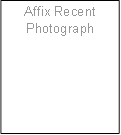 APPLICATION FOR CULINARY EDUCATION AMBASSADOR Scholarship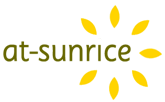 	SECTION l: PERSONAL INFORMATION Name	___________________________________________________________________________________________		(Last)				(First)					(Middle) Address	______________________________________________________________________________________________________________________________________________________________________________________________(City)				(State)					(Zip Code) Residential Phone Number ____________________________	 Cell Phone _______________________________________Email Address  _______________________________________________________________________________________	SECTION II: EDUCATION 	SECTION III: EMPLOYMENT HISTORY (List each job held beginning with most recent job)SECTION IV: EMERGENCY CONTACT  	Contact Person  ______________________________	    Relationship ___________________________________________Address	_____________________________________________________________________________________________________________________________________________________________________________________________(City)				(State)					(Zip Code) Residential Phone Number ____________________________	 Cell Phone _______________________________________	SECTION V: DECLARATIONSI certify that the facts and information furnished in this application form are true and correct to the best of my knowledge and belief, and I have not willfully suppressed any material fact.______________________________				______________________________Name								Signature / Date	Please make a brief statement with respect to your philosophy of education________________________________________________________________________________________________________________________________________________________________________________________________________________________________________________________________________________________________________________________________________________________________________________________________________________________________________________________________________________________________________________________________________________________________________________________________________________________	Please indicate what factors influenced your decision to become an educator________________________________________________________________________________________________________________________________________________________________________________________________________________________________________________________________________________________________________________________________________________________________________________________________________________________________________________________________________________________________________________________________________________________________________________________________________________________________________________________________________________________________________________________________________________________________________________________________________________________________SCHOOLNAME & LOCATIONCOURSE OF STUDYGRADUATEDQualifications ObtainedTertiary CollegeHigh SchoolOthersEMPLOYMENT PERIODNAME & LOCATION OF COMPANYPOSITION HELDFINAL SALARY & REASONS FOR LEAVINGMARK WITH (√)NOyesif yes, please describeHave you been or are you suffering from any impairment or disease?Are there any reasons why you will not be able to perform any of the activities of the position for which you have applied?Have you ever been convicted of a crime, including misdemeanors and traffic offenses?Do you have any pending arrests?